Searching for life:A Cryobot Mission to Jupiter’s Icy Moon EuropaPrelude to an Underwater Drone LessonObjectivesStudents will:Learn how we determine the makeup of another celestial bodyAnalyze data to understand the different layers of the moon EuropaBuild a 3D model cross-section of the layers of EuropaDescribe how a future mission to Europa will likely occur with a cryobotDefine cryobot, which is “a robot that can penetrate water ice. A cryobot uses heat to melt the ice, and gravity to sink downward.”Demonstrate how this cryobot will penetrate Europa’s icy crust, reach its liquid ocean and explore for signs of life Collaborate and communicate effectively to create a future real-world NASA missionSuggested Grade Level5th – 12th gradesSubject AreasAstronomy, Space Science, Life Science, Robotics, Engineering, Physical ScienceTimeline40 - 60 minutesNGSS Science StandardsMS-LS1-5 – Life Science: from Molecules to Organisms: construct a scientific explanation based on evidence for how environmental and genetic factors influence the growth of organismsMS-LS2-1 – Life Science: Ecosystems: Analyze and interpret data to provide evidence for the effects of resource availability on organisms and populations of organisms in an ecosystem.MS-PS1-6 – Physical Science: Matter and its interactions: Undertake a design project to construct, test, and modify a device that either releases or absorbs thermal energy by chemical processes.2020 Colorado Academic StandardsMS-ESS1-2 – Earth & Space Science: The solar system contains many varied objects held together by gravity. Solar system models explain and predict eclipses, lunar phases, and seasons.21st Century Essential SkillsCritical thinking/problem solving, Collaboration and Teamwork, Technology literacy, Carrying out investigations, Communication, Constructing explanationsBackgroundLiquid water is crucial to the presence of life. In the entire history of humanity’s search for life, everywhere we have found liquid water on the Earth, we found life. Scientists use this reasoning to prioritize locations to investigate life on other planets/moons/celestial bodies – meaning, if we find liquid water in space, that becomes a great target in the search for life.The leading candidate for having an environment where life could exist is one of Jupiter’s moons, Europa. An icy crust about 15 miles thick surrounds the moon. Underneath this crust is a large, salt water ocean. This ocean is believed to be heated by geothermal vents and tidal movement from Jupiter’s gravity. This lesson simulates a potential robot submarine (aka. cryobot) mission to Europa. VocabularyCryobot, Europa, cross-section image, thermal propertiesMaterials (per team of 3 or 4 students)Small, clear plastic cups half-filled with sand (one per team)WaterCans of shaving cream (the foamy kind, not gel) (approx. ½ cup per team)Marbles (one per team)Wooden popsicle sticks (one per team)FreezerMicrowave (or access to heat small amount of water) – for teacher onlySpoon (to scoop warm marbles out of heated water) (one for teacher)iPads to video - OptionalActivity SetupHave clear plastic cups half-filled with sand (one for each team)Place the follow supplies on each table to be shared by teams at that table:Water in separate cupsCan of shaving cream (the foamy kind, not gel)One marble for each teamOne wooden popsicle stick for each teamHave one separate small cup for teams to use to pour water into their modelHave a separate cup for teacher to heat a small amount of water to heat marblesShow NASA’s 3D cross-section artwork of Europa on the wall with projectorLessonBreak class into teams of 3 or 4 students. Briefly introduce Jupiter’s moon Europa.Explain the cross-section image of what scientist’s believe Europa looks like.Explain how the students are going to make their own 3D cross-section of Europa and deploy a cryobot to search for life in their mini-Europa’s ocean.Give each team their cup with sand (see Image 1) and describe that they will follow your instructions to create their 3D cross-section model. Using the extra empty cup on the table, SLOWLY AND GENTLY pour water into their cup with sand by pouring the water onto the inside of the side walls of the cup, not directly onto the sand in their cup.  This will keep the sand from stirring up and will keep their water clean. (See image 2)Pour enough water into their cup to be within ½ inch of the top of the cup.Instruct one student, away from the table, to shake their table’s can of shaving cream.Squeeze just enough shaving cream on top of the water to cover the water to the rim of the cup. (See Image 3)Use the wooden popsicle stick to gently, without mixing it into the water, spread the shaving cream so that it covers the water and seals with the entire rim. You don’t want the shaving cream to be above the rim, so scrape off any excess. Gently spread the shaving cream to cover the water and seal with the rim of the cup. NOTE: A thinner layer of shaving cream freezes quicker if this lesson is for a 40-45 minute class. (See Image 4)Once all cups are covered properly, bring all cups to the freezer, carrying them gently – we don’t want the water to mix with either the sand or the shaving cream. A clear ocean makes for the best experiment.Return everyone to class and teach details about Jupiter’s icy moon Europa – it’s properties of having a rocky core, covered with a liquid, salt-water ocean, which is covered with a crust of ice. Explain how Europa is the next most likely place we know of to potentially find life outside of Earth because of the liquid water, salt water, salt water in contact with rocky land, and thermal properties due to Jupiter’s gravitational pull on the moon.To make a more hands-on lesson, instruct students to design (draw on paper, or junk engineer) their cryobot submarine. Have students include what instruments will be included on their cryobot for exploring Europa’s ocean.Teach (and design) for approximately 15 – 20 minutes to give the shaving cream layer time to freeze (or at least harden; frozen solid is not necessary for this lesson to work well).Retrieve each team’s 3D model from the freezer.Heat a half cup of water in teacher’s extra cup.Drop all teams’ marbles into the heated water, let marbles heat up for approximately 1 minute.Instruct teams to open their iPad’s camera to video mode (if using iPads). Start a timer.Retrieve one heated marble for each team and have a student immediately set their cryobot (their heated marble) on top of their shaving cream. Students should be careful not to drop the marble onto the frozen shaving cream.Instruct team to video their cryobot melting into Europa’s icy surface and ending up in Europa’s salt-water ocean to begin searching for life or signs of life!Repeat steps 19 and 20 with each team.Discuss teams’ results. Discuss how this experiment will mimic NASA’s first real mission to reach Europa’s liquid ocean.ExtensionsUse this lesson in conjunction with an underwater drone driving lesson.Discuss other places in the solar system where this type of cryobot explorer could be beneficial in the exploration of the solar system and the search for life, including Saturn’s icy moon Enceladus.Resources(n.d). Europa Clipper. Retrieved from https://www.jpl.nasa.gov/missions/europa-clipper/(2017, February 13). Descent into a Frozen Underworld. Retrieved from https://www.jpl.nasa.gov/news/news.php?feature=6743Visuals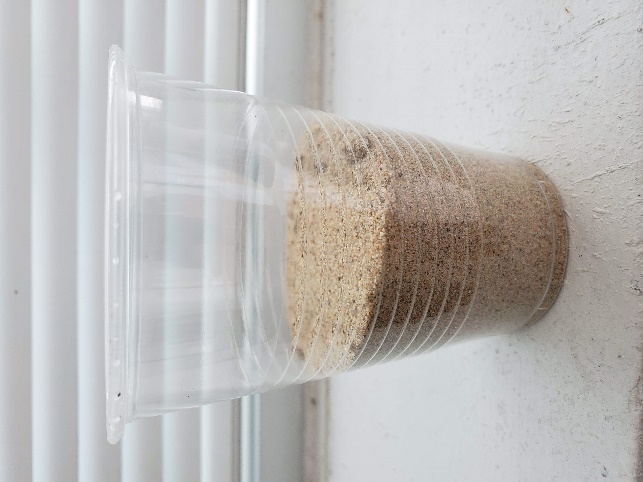 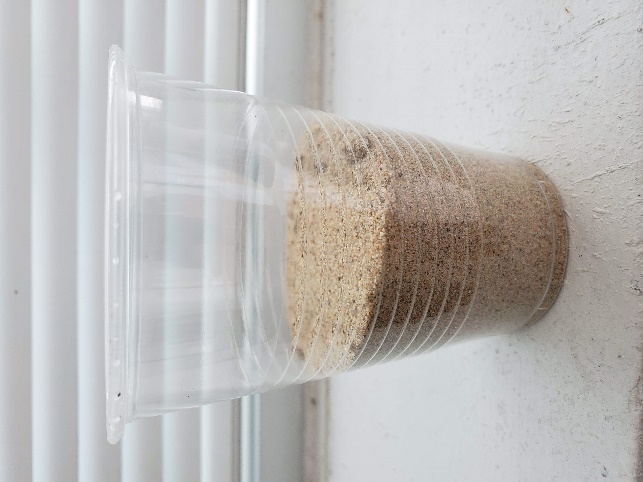 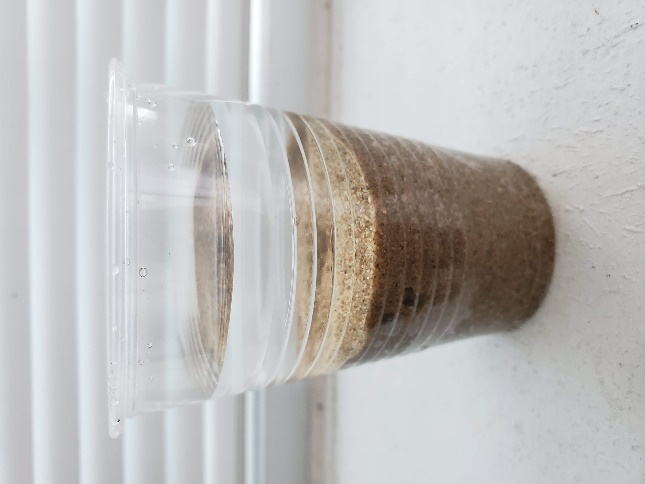 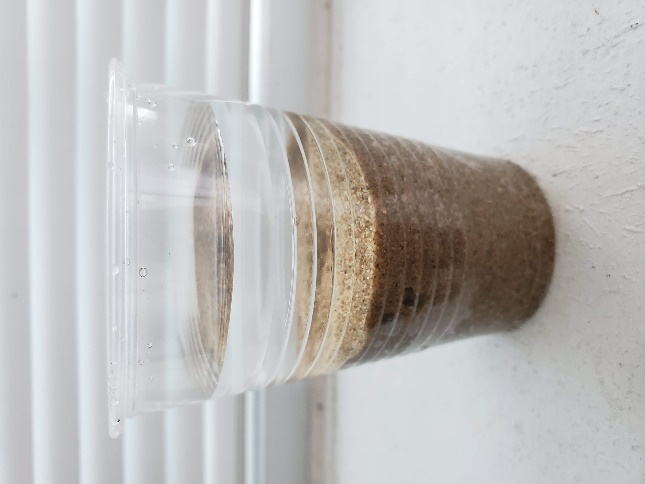 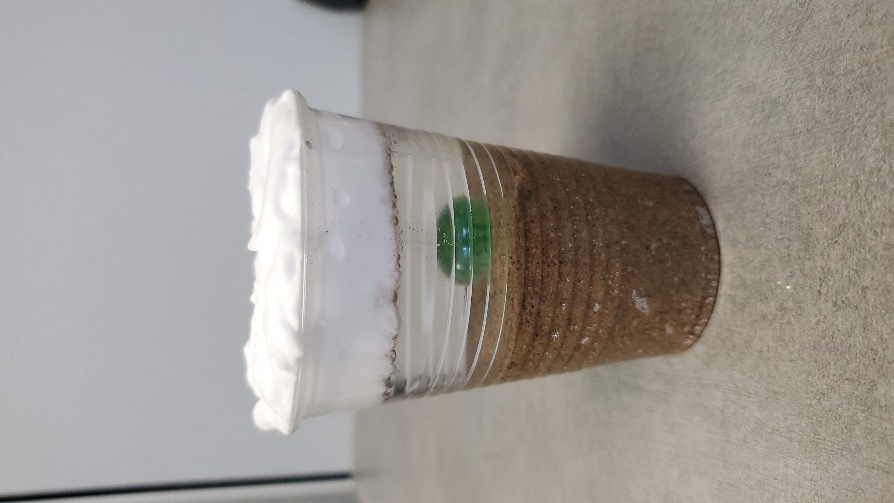 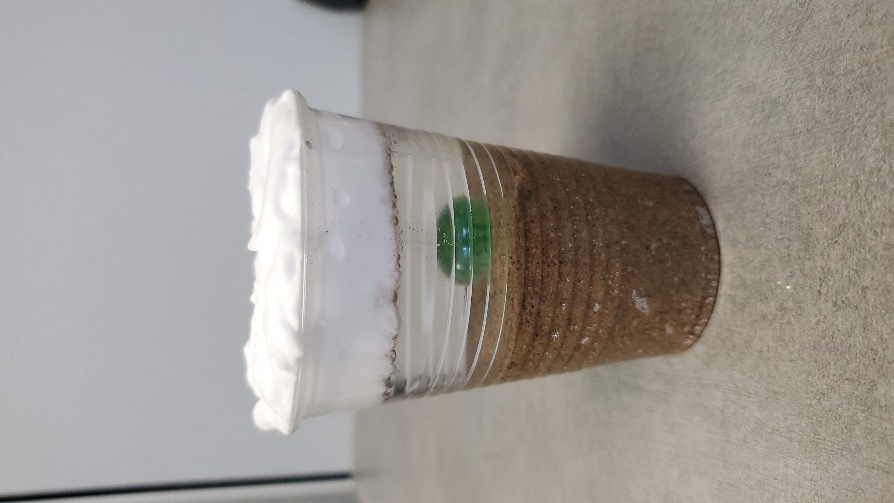 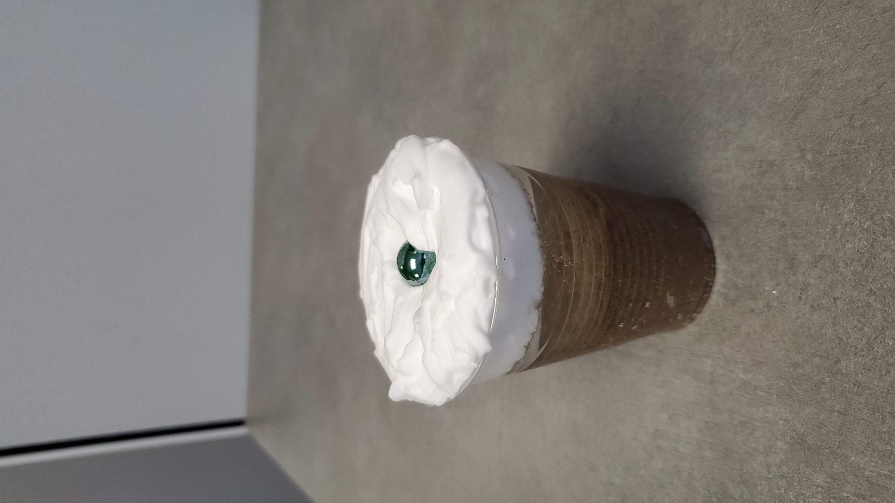 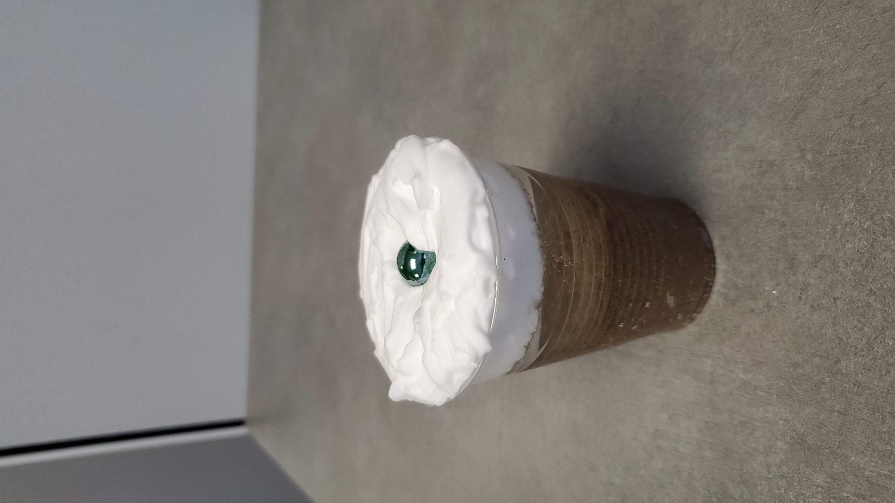 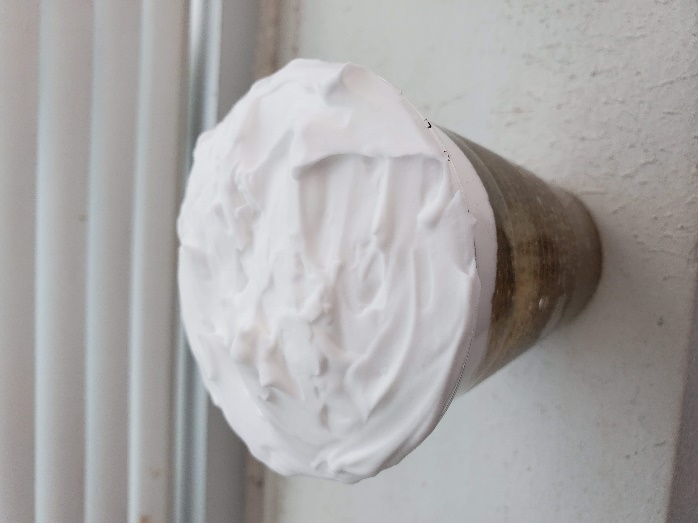 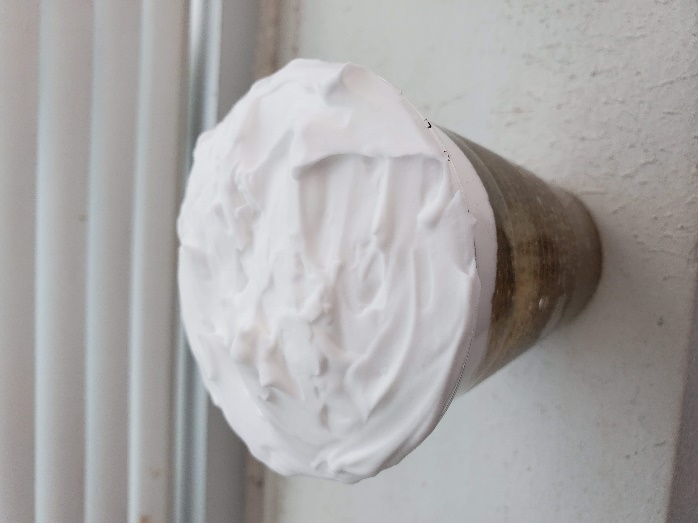 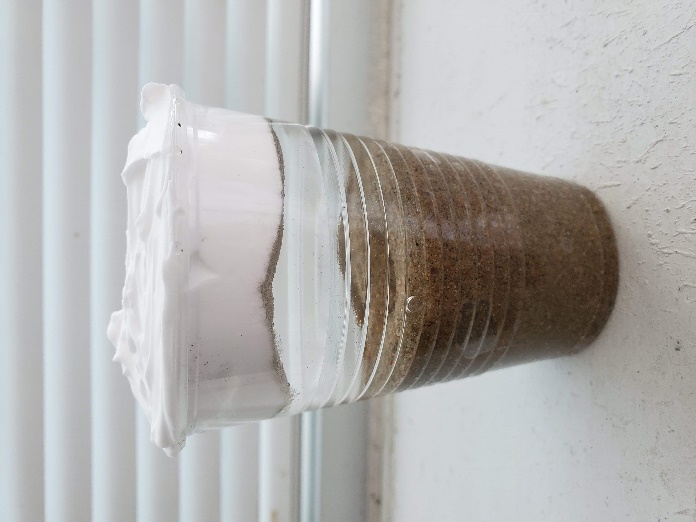 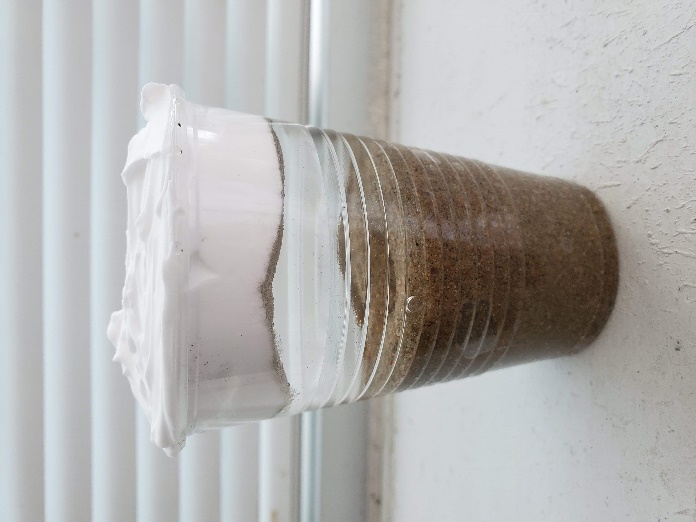 